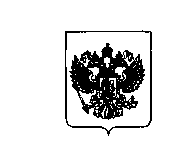 ГЛАВНЫЙ  ГОСУДАРСТВЕННЫЙ САНИТАРНЫЙ ВРАЧРОССИЙСКОЙ ФЕДЕРАЦИИП О С Т А Н О В Л Е Н И Е29.12.2010                                          М о с к в а                                  № 189                                              Зарегистрировано в Минюсте России   03.03.2011,регистрационный номер 19993Об утверждении СанПиН 2.4.2.2821-10«Санитарно-эпидемиологические требования к условиям и организации обучения в общеобразовательных учреждениях»В соответствии с Федеральным законом от 30.03.1999 № 52-ФЗ «О санитарно-эпидемиологическом благополучии населения» (Собрание законодательства Российской Федерации, 1999, № 14, ст. 1650; 2002, № 1 (ч. 1), ст. 2; 2003, № 2, ст. 167;  2003,  № 27 (ч. 1), ст. 2700; 2004,  № 35,         ст. 3607; 2005, № 19, ст. 1752; 2006, № 1, ст. 10; 2006, № 52 (ч. 1) ст. 5498; 2007 № 1 (ч. 1) ст. 21; 2007, № 1 (ч. 1) ст. 29; 2007, № 27, ст. 3213; 2007,        № 46,           ст. 5554; 2007, № 49, ст. 6070; 2008, № 24, ст. 2801; 2008, № 29 (ч. 1), ст. 3418; 2008, № 30 (ч. 2), ст. 3616; 2008, № 44, ст. 4984; 2008, № 52 (ч. 1),  ст. 6223; 2009, № 1, ст. 17; 2010, № 40, ст. 4969) и постановлением Правительства Российской Федерации от 24.07.2000 № 554 «Об утверждении Положения о государственной санитарно-эпидемиологической службе Российской Федерации и Положения о государственном санитарно-эпидемиологическом    нормировании» (Собрание законодательства  Российской Федерации, 2000, № 31, ст. 3295; 2004, № 8, ст. 663; 2004, № 47, ст. 4666; 2005, № 39, ст. 3953) п о с т а н о в л я ю:1. Утвердить санитарно-эпидемиологические правила и нормативы СанПиН 2.4.2.2821-10   «Санитарно-эпидемиологические требования к условиям и организации обучения в общеобразовательных учреждениях» (приложение).2. Ввести в действие указанные санитарно-эпидемиологические  правила и нормативы с   1 сентября  2011 года.3. С момента введения СанПиН 2.4.2. 2821 – 10 считать утратившими силу санитарно-эпидемиологические правила и нормативы СанПиН 2.4.2.1178-02 «Гигиенические требования к условиям обучения в общеобразовательных учреждениях», утвержденные постановлением Главного государственного санитарного врача Российской Федерации, Первого заместителя Министра здравоохранения Российской Федерации от 28.11.2002 № 44 (зарегистрированы в Минюсте России 05.12.2002, регистрационный номер 3997), СанПиН 2.4.2.2434-08 «Изменение N 1 к СанПиН 2.4.2.1178-02», утвержденные постановлением Главного государственного санитарного врача Российской Федерации от 26.12.2008   № 72 (зарегистрированы в Минюсте России 28.01.2009, регистрационный номер 13189).Г.Г. ОнищенкоПриложениеУТВЕРЖДЕНЫпостановлением Главного государственного санитарного врача Российской Федерации                                                                           от  « 29 » декабря  2010г.   № 189Санитарно-эпидемиологические требования к условиям и организации обучения в общеобразовательных учрежденияхСанитарно-эпидемиологические правила и нормативыСанПиН 2.4.2. 2821– 10__________________________________________________________ Общие положения и область применения1.1. Настоящие санитарно-эпидемиологические правила и нормативы (далее - санитарные правила) направлены на  охрану здоровья  обучающихся при осуществлении деятельности по их обучению и воспитанию в  общеобразовательных учреждениях. 1.2. Настоящие санитарные правила устанавливают санитарно-  эпидемиологические требования к:  размещению общеобразовательного учреждения; территории общеобразовательного учреждения; зданию общеобразовательного учреждения; оборудованию помещений общеобразовательного учреждения; воздушно-тепловому режиму общеобразовательного учреждения; естественному и искусственному освещению; водоснабжению и канализации;помещениям и оборудованию общеобразовательных учреждений,  размещенных в приспособленных зданиях; режиму образовательного процесса;организации медицинского обслуживания обучающихся; санитарному состоянию и содержанию общеобразовательного учреждения; соблюдению санитарных правил.1.3. Санитарные правила распространяются на проектируемые, действующие, строящиеся и реконструируемые общеобразовательные учреждения независимо от их вида, организационно-правовых форм и форм собственности.Настоящие санитарные правила распространяются на все общеобразовательные учреждения, реализующие программы начального общего, основного общего и среднего (полного) общего образования и осуществляющие образовательный процесс в соответствии с уровнями общеобразовательных программ трех ступеней общего образования:первая ступень - начальное общее образование (далее – I ступень образования);вторая ступень - основное общее образование (далее – II ступень образования);третья ступень - среднее (полное) общее образование (далее – III ступень образования).1.4. Настоящие санитарные правила являются обязательными для исполнения всеми гражданами, юридическими лицами и индивидуальными предпринимателями, деятельность которых связана с проектированием, строительством, реконструкцией, эксплуатацией общеобразовательных учреждений, воспитанием и обучением обучающихся.1.5. Образовательная деятельность подлежит лицензированию в соответствии с законодательством Российской Федерации. Условием для принятия решения о выдаче лицензии является представление соискателем лицензии санитарно-эпидемиологического заключения о соответствии санитарным правилам зданий, территорий, помещений, оборудования и иного имущества, режима образовательного процесса, которые соискатель лицензии предполагает использовать для осуществления образовательной деятельности.1.6.  При наличии в учреждении дошкольных групп, реализующих основную общеобразовательную программу дошкольного образования,  их деятельность регламентируется санитарно-эпидемиологическими требованиями к устройству, содержанию и организации режима работы дошкольных организаций.1.7. Использование помещений общеобразовательных учреждений не по назначению не допускается.1.8. Контроль за выполнением настоящих санитарных правил осуществляется в соответствии с законодательством Российской Федерации уполномоченным федеральным органом исполнительной власти, осуществляющим функции по контролю и надзору в сфере обеспечения санитарно-эпидемиологического благополучия населения, защиты прав потребителей и потребительского рынка и его территориальными органами.III. Требования к территории общеобразовательных учреждений. 3.1. Территория общеобразовательного учреждения должна быть ограждена забором и озеленена. Озеленение территории предусматривают из расчета не менее 50 % площади его территории. При размещении территории общеобразовательного учреждения на границе с лесными и садовыми массивами допускается сокращать площадь озеленения на 10%. Деревья высаживают на расстоянии не менее , а кустарники не менее  от здания учреждения. При озеленении территории не используют деревья и кустарники с ядовитыми плодами в целях предупреждения возникновения отравлений обучающихся. Допускается сокращение озеленения деревьями и кустарниками территорий  общеобразовательных учреждений  в районах Крайнего Севера, с учетом особых климатических условий в этих районах.3.2. На территории общеобразовательного учреждения выделяют следующие зоны: зона отдыха, физкультурно-спортивная и хозяйственная. Допускается выделение учебно-опытной зоны. При организации учебно-опытной зоны не допускается сокращение физкультурно-спортивной зоны и зоны отдыха.3.3. Физкультурно-спортивную зону рекомендуется размещать со стороны спортивного зала. При размещении физкультурно-спортивной зоны  со стороны окон учебных  помещений уровни шума в учебных помещениях не должны   превышать гигиенические нормативы для помещений жилых, общественных зданий и территории жилой застройки.При устройстве беговых дорожек и спортивных площадок (волейбольных, баскетбольных, для игры в ручной мяч) необходимо предусмотреть дренаж, для предупреждения затопления их дождевыми водами.Оборудование физкультурно-спортивной зоны должно обеспечивать выполнение программ учебного предмета «Физическая культура», а также проведение секционных спортивных занятий и оздоровительных мероприятий.  Спортивно-игровые площадки должны иметь твердое покрытие, футбольное поле - травяной покров. Синтетические и полимерные покрытия должны быть морозоустойчивы, оборудованы водостоками и должны быть изготовленными из материалов, безвредных для здоровья детей.Занятия на сырых площадках, имеющих неровности и выбоины, не проводят. Физкультурно-спортивное оборудование должно соответствовать росту и возрасту обучающихся. 3.4. Для выполнения программ учебного предмета «Физическая культура» допускается использовать спортивные сооружения (площадки, стадионы), расположенные вблизи учреждения и оборудованные в соответствии с санитарно-эпидемиологическими требованиями к устройству и содержанию мест занятий по физической культуре и спорту. 3.5. При проектировании и строительстве общеобразовательных учреждений  на территории необходимо предусмотреть зону отдыха для организации подвижных игр и отдыха обучающихся, посещающих группы продленного дня, а также для реализации образовательных программ, предусматривающих проведение мероприятий на свежем воздухе. 3.6. Хозяйственная зона располагается со стороны входа в производственные помещения столовой и имеет самостоятельный въезд с улицы. При отсутствии теплофикации и централизованного водоснабжения на территории хозяйственной зоны размещают котельную и насосную с водонапорным баком. 3.7. Для сбора отходов на территории хозяйственной зоны оборудуется площадка, на которую устанавливаются  мусоросборники (контейнеры). Площадка размещается на расстоянии не менее  от входа на пищеблок и окон учебных классах и кабинетов и оборудуется водонепроницаемым твердым покрытием, размеры которого превышают площадь основания контейнеров на  во все стороны. Мусоросборники должны иметь плотно закрывающиеся крышки.3.8. Въезды и входы на территорию, проезды, дорожки к хозяйственным постройкам, к площадкам для мусоросборников покрываются асфальтом, бетоном и другим твердым покрытием. 3.9. Территория учреждения должна иметь наружное искусственное освещение. Уровень  искусственной освещенности на земле должен быть не менее 10 лк. 3.10. Расположение на территории построек и сооружений, функционально не связанных с общеобразовательным учреждением, не допускается.3.11.   При наличии в общеобразовательном учреждении дошкольных групп, реализующих основную общеобразовательную программу дошкольного образования, на территории выделяется игровая зона, оборудованная в соответствии с требованиями  к устройству, содержанию и организации режима работы дошкольных организаций. 3.12. Уровни шума на территории общеобразовательного     учреждения не должны   превышать гигиенические нормативы для помещений жилых, общественных зданий и территории жилой застройки.IV. Требования к зданию. 4.1. Архитектурно-планировочные решения здания должны обеспечивать:  - выделение в отдельный блок  учебных помещений начальных классов с выходами на участок;- расположение рекреационных помещений в непосредственной близости к учебным помещениям;- размещение на верхних этажах (выше третьего этажа) учебные помещения и кабинеты, посещаемые обучающимися 8-11 классов, административно-хозяйственные помещения;- исключение вредного воздействия факторов среды обитания в общеобразовательном учреждении жизни и здоровью обучающихся.-  размещение учебных мастерских, актовых и спортивных залов общеобразовательных учреждений, их общую площадь, а также набор помещений для кружковой работы, в зависимости от местных условий и  возможностей общеобразовательного учреждения, с соблюдением требований строительных норм и правил и настоящих санитарных правил.Ранее построенные здания общеобразовательных учреждений эксплуатируются в соответствии с проектом.4.2. Не допускается использование цокольных этажей и подвальных помещений под учебные помещения, кабинеты, лаборатории, учебные мастерские, помещения медицинского назначения, спортивные,  танцевальные и актовые залы.4.3. Вместимость вновь строящихся или реконструируемых общеобразовательных учреждений должна быть рассчитана для обучения только в  одну смену.  4.4. Входы в здание могут быть оборудованы тамбурами или воздушными и воздушно-тепловыми завесами, в зависимости от климатической зоны и расчетной температуры наружного воздуха, в соответствии с требованиями строительных нормам и правил.4.5. При проектировании, строительстве и реконструкции здания общеобразовательного учреждения гардеробы необходимо размещать на 1 этаже с обязательным оборудованием мест для каждого класса. Гардеробы оснащают вешалками для одежды и ячейками для обуви. В существующих зданиях для учащихся начальных классов возможно размещение гардероба в рекреациях при условии оборудования их  индивидуальными шкафчиками. В учреждениях, расположенных в сельской местности, с количеством обучающихся в одном классе не более 10 человек, допускается устраивать гардеробы (вешалки или шкафчики) в учебных помещениях, при условии соблюдения  нормы площади учебного помещения на 1 обучающегося. 4.6. Обучающиеся начальной общеобразовательной школы должны обучаться в закрепленных за каждым классом учебных помещениях.Рекомендуется учебные помещения для обучающихся 1-х классов размещать не выше 2-го этажа, а для обучающихся 2-4 классов – не выше 3 этажа.  4.7. Во вновь строящихся зданиях общеобразовательных учреждений рекомендуется учебные помещения для начальных классов выделять в отдельный блок (здание), группировать в учебные секции. В учебных секциях (блоках) для обучающихся 1-4 классов размещают: учебные помещения с рекреациями, игровые комнаты для групп продленного дня (из расчета не менее  на одного обучающегося), туалеты. Для обучающихся 1-х классов, посещающих группы продленного дня, должны быть предусмотрены спальные помещения, площадью не менее      на одного ребенка. 4.8. Для обучающихся II - III  ступени образования допускается организация образовательного процесса по классно-кабинетной системе. При невозможности обеспечить в кабинетах и лабораториях соответствие учебной мебели росто-возрастным особенностям обучающихся использовать кабинетную систему  обучения не рекомендуется.В общеобразовательных учреждениях, расположенных в сельской местности, при малой наполняемости классов допускается использование учебных кабинетов по двум и более дисциплинам. 4.9. Площадь учебных кабинетов принимается без учета площади, необходимой для расстановки дополнительной мебели (шкафы, тумбы и другие)  для хранения учебных пособий и оборудования,  используемых в образовательном процессе, из расчета: - не менее  на 1 обучающегося при фронтальных формах занятий; - не менее -  на 1 обучающегося при организации групповых формах работы и индивидуальных занятий. Во вновь строящихся и реконструируемых зданиях общеобразовательных учреждений высота учебных помещений должна быть не менее . Расчетное количество обучающихся в классах определяется исходя из расчета площади на одного обучающегося и расстановки мебели, в соответствии с разделом V настоящих санитарных правил.4.10. В кабинетах химии, физики, биологии должны быть оборудованы лаборантские. 4.11. Площадь кабинетов информатики и других кабинетов, где используются персональные компьютеры, должна соответствовать гигиеническим требованиям к персональным электронно-вычислительным машинам и организации работы. 4.12. Набор и площади помещений для внеурочной деятельности, кружковых занятий и секций должен соответствовать санитарно-эпидемиологическим требованиям к учреждениям дополнительного образования детей. 4.13. Спортивный зал рекомендуется размещать на 1 этаже здания или в отдельно пристроенном здании. При размещении спортивного зала, на 2-м этаже и выше, должны быть выполнены звуко- и виброизолирующие мероприятия. Количество и типы спортивных залов предусматриваются в зависимости от вида общеобразовательного учреждения и его вместимости. Рекомендуемые площади спортивных залов: 9,0 х , 12,0 х , 18,0 х . Высота спортивного зала должна составлять не менее .4.14. При спортивных залах в существующих общеобразовательных учреждениях должны быть предусмотрены снарядные; раздевальные для мальчиков и девочек. Рекомендуется оборудовать при спортивных залах раздельные для мальчиков и девочек душевые, туалеты.4.15. Во вновь строящихся зданиях общеобразовательных учреждений  при спортивных залах должны быть предусмотрены: снарядные; помещения для хранения уборочного инвентаря и приготовления дезинфицирующих и моющих растворов, площадью не менее ; раздельные для мальчиков и девочек раздевальные, площадью не менее  каждая;  раздельные для мальчиков и девочек душевые, площадью не менее   каждая; раздельные для мальчиков и девочек туалеты, площадью не менее  каждый. При туалетах или раздевалках оборудуют раковины для мытья рук.4.16.  При устройстве бассейнов в общеобразовательных учреждениях  планировочные решения и его эксплуатация должны отвечать гигиеническим требованиям к устройству, эксплуатации плавательных бассейнов и качеству воды.4.17. В общеобразовательных учреждениях необходимо предусмотреть набор помещений для организации питания обучающихся в соответствии с санитарно-эпидемиологическими требованиями к организации питания обучающихся в общеобразовательных учреждениях, учреждениях начального и среднего профессионального образования. 4.18. При строительстве и реконструкции зданий общеобразовательных учреждений рекомендуется предусматривать актовый зал, размеры которого определяются числом посадочных мест из расчета  на одно место. При актовом зале рекомендуется предусматривать артистические уборные, кинопроекционную, помещения для декораций и бутафории, музыкальных инструментов, хранения костюмов. 4.19. Тип библиотеки зависит от вида общеобразовательного учреждения и его вместимости. В учреждениях с углубленным изучением отдельных предметов, гимназиях и лицеях, библиотеку следует использовать в качестве справочно-информационного центра общеобразовательного учреждения. Площадь библиотеки (информационного центра) необходимо принимать из расчета не менее  на одного обучающегося. При оборудовании информационных центров компьютерной техникой должны соблюдаться гигиенические требования к персональным электронно-вычислительным машинам и организации работы. 4.20. Рекреации общеобразовательных учреждений должны быть предусмотрены из расчета не менее  на 1 обучающегося. Ширина рекреаций при одностороннем расположении классов должна составлять не менее , при двустороннем расположении классов – не менее .При проектировании зоны рекреации в виде зальных помещений площадь устанавливается из расчета  на одного учащегося. 4.21. В существующих зданиях общеобразовательных учреждений для медицинского обслуживания обучающихся должны предусматриваться на первом этаже здания помещения медицинского назначения, размещенные в едином блоке: кабинет врача, площадью не менее  и длиной не менее  (для определения остроты слуха и зрения обучающихся) и  процедурный (прививочный) кабинет, площадью не менее . В общеобразовательных учреждениях, расположенных в сельской местности, допускается организация медицинского обслуживания на фельдшерско-акушерских пунктах и амбулаториях. 4.22. Для вновь строящихся и реконструируемых зданий общеобразовательных учреждений должны оборудоваться следующие помещения для медицинского обслуживания: кабинет врача длиной не менее  (для определения остроты слуха и зрения обучающихся), площадью не менее ; процедурный и прививочный кабинеты, площадью не менее  каждый; помещение для приготовления дезинфицирующих растворов и хранения уборочного инвентаря, предназначенных  для помещений медицинского назначения, площадью не менее .;  туалет. При оборудовании стоматологического кабинета его площадь должна быть не менее . Все помещения медицинского назначения  должны быть сгруппированы в одном блоке и размещены на 1 этаже здания.4.23. Кабинет врача, процедурный, прививочный и стоматологический кабинеты оборудуют в соответствии с санитарно-эпидемиологическими требованиями к организациям,  осуществляющим медицинскую деятельность. Прививочный кабинет оборудуют в соответствии с требованиями по организации  иммунопрофилактики инфекционных болезней.4.24. Для детей, нуждающихся в психолого-педагогической помощи, в общеобразовательных учреждениях предусматриваются отдельные кабинеты педагога-психолога и учителя-логопеда, площадью не менее  каждый. 4.25. На каждом этаже должны размещаться туалеты для мальчиков и девочек, оборудованные кабинами с дверями. Количество санитарных приборов определяется из расчета: 1 унитаз на 20 девочек, 1 умывальник на 30 девочек: 1 унитаз, 1  писсуар и 1 умывальник на 30 мальчиков. Площадь санитарных узлов для мальчиков и девочек следует принимать из расчета не менее  на одного обучающегося. Для персонала выделяется отдельный санузел из расчета 1 унитаз на 20 человек.         В ранее построенных зданиях общеобразовательных учреждений допускается количество санитарных узлов и санитарных приборов в соответствии с проектным решением.В санитарных узлах устанавливают педальные ведра, держатели для туалетной бумаги; рядом с умывальными раковинами размещают электрополотенце или приспособление для бумажного полотенца. Санитарно-техническое оборудование должно быть  исправным, без сколов, трещин и других дефектов. Входы в санузлы не допускается располагать напротив входа в учебные помещения. Унитазы оборудуют сидениями, изготовленными из материалов, допускающих их обработку моющими и дезинфицирующими средствами.  Для обучающихся II и III ступеней образования во вновь строящихся  и реконструируемых зданиях образовательных учреждений  предусматривают комнаты   личной гигиены из расчета 1 кабина на 70 человек площадью не менее . Их оборудуют  биде или поддоном с гибким шлангом, унитазом  и умывальной раковиной с подводкой холодной и горячей воды. Для ранее построенных зданий общеобразовательных учреждений рекомендуется оборудовать кабины личной гигиены в туалетных комнатах.4.26. Во вновь строящихся зданиях образовательных учреждений на каждом этаже предусматривается помещение для хранения и обработки уборочного инвентаря, приготовления дезинфекционных растворов, оборудованное поддоном и подводкой к нему холодной и горячей воды. В ранее построенных зданиях  общеобразовательных учреждений выделяется отдельное место для хранения всего уборочного инвентаря (кроме инвентаря, предназначенного для уборки помещений пищеблока и медицинского назначения), которое оборудуется шкафом.4.27. В помещениях начальных классов, лаборантских, учебных кабинетах (химия, физика, рисование, биология), мастерских, кабинетах домоводства, во всех помещениях медицинского назначения устанавливаются умывальные раковины. Установку раковин в учебных помещениях следует предусматривать, с учетом росто-возрастных особенностей обучающихся: на высоте  от пола до борта раковины для обучающихся 1-4 классов, и на высоте  0,7- от пола до борта раковины для  обучающихся 5-11 классов. Около раковин устанавливают педальные ведра, держатели для туалетной бумаги. Рядом с умывальными раковинами размещают электро- или бумажные полотенца, мыло. Мыло, туалетная бумага и полотенца должны быть в наличии постоянно. 4.28. Потолки и стены всех помещений должны быть гладкими, без щелей, трещин, деформаций, признаков поражений грибком и допускающими проводить их уборку влажным способом с применением дезинфицирующих средств. Допускается в учебных помещениях, кабинетах, рекреациях и других помещениях оборудование подвесных потолков из материалов, разрешенных для применения в общеобразовательных учреждениях,  при условии сохранения высоты помещений  не менее ., а во вновь строящихся  не менее . 4.29.  Полы в учебных помещениях и кабинетах и рекреациях должны иметь дощатое, паркетное, плиточное покрытие или линолеум.  В случае использования плиточного покрытия поверхность плитки должна быть матовой и шероховатой, не допускающей скольжение. Полы туалетных и умывальных комнат рекомендуется выстилать керамической плиткой. Полы во всех помещениях должны быть без щелей, дефектов и механических повреждений.4.30. В помещениях медицинского назначения поверхности потолка, стен и пола должны быть гладкими, допускающими их уборку влажным способом, и устойчивыми к действию моющих и  дезинфицирующих средств, разрешенных к применению в помещениях медицинского назначения. 4.31. Все строительные и отделочные материалы должны быть  безвредны для здоровья детей.4.32. В общеобразовательном учреждении и пришкольном интернате не допускается проведение всех видов ремонтных работ в присутствии обучающихся. 4.33. В состав общеобразовательного учреждения, как  структурное подразделение,  может входить интернат при общеобразовательном учреждении, если общеобразовательное учреждение размещено свыше предельно допустимого транспортного обслуживания. Здание интерната при общеобразовательном учреждении может быть отдельно стоящим, а также входить в состав основного здания общеобразовательного учреждения с выделением его в самостоятельный блок с отдельным входом.В составе помещений интерната при общеобразовательном учреждении должны быть предусмотрены:спальные помещения отдельно для мальчиков и девочек площадью не менее  на одного человека;помещения для самоподготовки, площадью не менее . на одного человека; комнаты отдыха и психологической разгрузки;умывальные помещения (1 раковина на 10 человек), туалеты (1 унитаз на 10 девочек, 1 унитаз и 1 писсуар на 20 мальчиков, в каждом туалете 1 раковина для мытья рук), душевые (1 душевая сетка на 20 человек), комната гигиены.  В туалетах устанавливают педальные ведра, держатели для туалетной бумаги; рядом с умывальными раковинами размещают электро- или бумажные полотенца и мыло. Мыло, туалетная бумага и полотенца должны быть в наличии постоянно;комнаты для сушки одежды и обуви;помещения для стирки и глажки личных вещей;помещение  для хранения личных вещей;помещение для медицинского обслуживания: кабинет врача и изолятор;административно-хозяйственные помещения.Оборудование, отделка помещений и их содержание должны соответствовать гигиеническим требованиям к устройству, содержанию, организации режима работы в детских домах и школах-интернатах для детей сирот и детей, оставшихся без попечения родителей. Для вновь строящегося интерната при общеобразовательном учреждении основное здание общеобразовательного учреждения и здание интерната соединяются теплым переходом.4.34. Уровни шума в помещениях    общеобразовательного     учреждения не должны   превышать гигиенические нормативы для помещений жилых, общественных зданий и территории жилой застройкиV. Требования к помещениям и оборудованию общеобразовательных учреждений. 5.1. Количество рабочих мест для обучающихся не должно превышать вместимости общеобразовательного учреждения, предусмотренной проектом, по которому построено (реконструировано) здание.Каждый обучающийся обеспечивается рабочим местом (за партой или столом, игровыми модулями и другими) в соответствии с его ростом. 5.2. В зависимости от назначения учебных помещений могут быть использованы различные виды ученической мебели: школьная парта, столы ученические (одноместные и двухместные), столы аудиторные, чертежные или лабораторные в комплекте со стульями, конторки и другие. Табуретки или скамейки вместо стульев не используют. Ученическая мебель должна быть изготовлена из материалов, безвредных для здоровья детей и соответствовать росто-возрастным особенностям детей и требованиям эргономики.5.3. Основным видом ученической мебели для обучающихся I ступени образования должна быть школьная парта, обеспеченная регулятором наклона поверхности рабочей плоскости. Во время обучения письму и чтению,  наклон рабочей поверхности плоскости школьной парты должен составлять 7–15º. Передний край поверхности сиденья должен заходить за передний край рабочей плоскости парты на  у парт 1-го номера, на 5– – 2-го и 3-го номеров и на 7–8 см у парт 4-го номера. Размеры учебной мебели, в зависимости от роста обучающихся,  должны соответствовать значениям, приведенным в таблице 1.Таблица 1.Размеры мебели и ее маркировка Допускается совмещенный вариант использования разных видов ученической мебели (парты, конторки). В зависимости от ростовой группы высота над полом переднего края столешницы конторки, обращенной к обучающемуся, должна иметь следующие значения: при длине тела 1150- – , 1300- –  и 1450- – . Угол наклона столешницы составляет – 15-17◦. Продолжительность непрерывной работы за конторкой для обучающихся I ступени образования не должна превышать 7–10 мин, а для обучающихся П-Ш ступени образования – 15 минут.5.4. Для подбора учебной мебели соответственно росту обучающихся производится ее цветовая маркировка, которую наносят на видимую боковую наружную поверхность стола и стула в виде круга или полос. 5.5. Парты (столы) расставляются в учебных помещениях по номерам: меньшие - ближе к доске, большие - дальше. Для детей с нарушением слуха парты должны размещаться в первом ряду. Детей с нарушением зрения   рекомендуется рассаживать на ближние к классной доске парты.Детей, часто болеющих ОРЗ, ангинами, простудными заболеваниями, следует рассаживать дальше от наружной стены. Не менее двух раз за учебный год обучающихся, сидящих на крайних рядах, 1 и 3 ряда (при трехрядной расстановке парт), меняют местами, не нарушая соответствия мебели их росту. В целях профилактики нарушений осанки необходимо воспитывать правильную рабочую позу у обучающихся с первых дней посещения занятий в соответствии с рекомендациями приложения 1 настоящих санитарных правил.5.6. При оборудовании учебных помещений соблюдаются следующие размеры проходов и расстояния в сантиметрах:между рядами двухместных столов - не менее 60;между рядом столов и наружной продольной стеной - не менее 50 - 70;между рядом столов и внутренней продольной стеной (перегородкой) или шкафами, стоящими вдоль этой стены - не менее 50;от последних столов до стены (перегородки), противоположной классной доске, - не менее 70, от задней стены, являющейся наружной – 100;от демонстрационного стола до учебной доски - не менее 100;от первой парты до учебной доски – не менее 240;наибольшая удаленность последнего места обучающегося от учебной доски - 860;высота нижнего края учебной доски над полом - 70 - 90;    - расстояние от классной доски до первого ряда столов в кабинетах квадратной или поперечной конфигурации  при четырехрядной расстановке мебели - не менее 300;Угол видимости доски от края доски длиной . до середины крайнего места обучающегося за передним столом должен быть не менее 35 градусов для обучающихся II - III ступени образования и не менее 45 градусов для обучающихся I ступени образования. Самое удаленное  от окон место занятий не должно находиться далее .В общеобразовательных учреждениях первого климатического района расстояние столов (парт) от наружной стены должно быть не менее .При установке конторок дополнительно к основной ученической мебели их располагают позади последнего ряда столов или первым рядом от стены, противоположной светонесущей, с соблюдением требований по размерам проходов и расстояний между оборудованием.Данная расстановка мебели не распространяется на учебные помещения, оборудованные интерактивными досками.Во вновь строящихся и реконструируемых зданиях общеобразовательных учреждений необходимо предусматривать прямоугольную конфигурацию учебных помещений и кабинетов с расположением ученических столов вдоль окон и левосторонним естественным освещением.5.7. Классные доски (с использованием мела) должны быть изготовлены из материалов, имеющих высокую адгезию с материалами, используемыми для письма, хорошо очищаться влажной губкой, быть износостойкими, иметь темно-зеленый цвет и антибликовое покрытие.Классные доски должны иметь лотки для задержания меловой пыли, хранения мела, тряпки, держателя для чертежных принадлежностей.При использовании маркерной доски цвет маркера должен быть контрастным (черный, красный, коричневый, темные тона синего и зеленого).Допускается оборудование учебных помещений и кабинетов интерактивными досками, отвечающих  гигиеническим требованиям. При использовании интерактивной доски и проекционного экрана необходимо обеспечить равномерное ее освещение и отсутствие световых пятен повышенной яркости. 5.8. Кабинеты физики и химии должны быть оборудованы специальными демонстрационными столами. Для обеспечения лучшей видимости  учебно-наглядных пособий демонстрационный стол устанавливается на подиуме. Ученические и демонстрационные столы должны иметь устойчивое к действию агрессивных химических веществ покрытие и защитные бортики по наружному краю стола.Кабинет химии и лаборантская оборудуются вытяжными шкафами. 5.9. Оборудование кабинетов информатики должно соответствовать гигиеническим требованиям к персональным электронно-вычислительным машинам и организации работы. 5.10. Мастерские для трудового обучения  должны иметь площадь из расчета  на 1 рабочее место. Размещение в мастерских оборудования осуществляется с учетом создания благоприятных условий для зрительной работы и сохранения правильной рабочей позы. Столярные мастерские оборудуются верстаками, расставленными либо под углом 450 к окну, либо в 3 ряда перпендикулярно светонесущей стене так, чтобы свет падал слева. Расстояние между верстаками должно быть не менее  в передне-заднем направлении. В слесарных мастерских допускается как левостороннее, так и правостороннее освещение с перпендикулярным расположением верстаков к светонесущей стене. Расстояние между рядами одноместных верстаков должно быть не менее , двухместных - . Тиски крепятся к верстакам на расстоянии  между их осями. Слесарные верстаки должны быть оснащены предохранительной сеткой, высотой 0,65 - . Сверлильные, точильные и другие станки должны устанавливаться на специальном фундаменте и оборудоваться предохранительными сетками, стеклами и местным освещением. Столярные и слесарные верстаки должны соответствовать росту обучающихся и оснащаться подставками для ног.Размеры инструментов, используемые для столярных и слесарных работ, должны соответствовать возрасту  и росту обучающихся (приложение 2 настоящих санитарных правил). Слесарные и столярные мастерские и кабинеты обслуживающего труда оборудуются умывальными раковинами с подводкой  холодной и горячей воды, электрополотенцами  или  бумажными полотенцами.5.11. Во вновь строящихся и реконструируемых зданиях общеобразовательных учреждений в кабинетах домоводства необходимо предусмотреть наличие не менее двух помещений: для обучения навыкам приготовления пищи и для кройки и шитья.5.12. В кабинете домоводства, используемого для обучения навыкам приготовления пищи, предусматривается установка двухгнездных моечных раковин с подводкой холодной и горячей воды со смесителем, не менее 2-х столов с гигиеническим покрытием, холодильника, электроплиты и шкафа для хранения посуды. Около моечных раковин должны быть предусмотрены разрешенные моечные средства для мытья столовой посуды.5.13. Кабинет домоводства, используемый для кройки и шитья, оборудуется столами для черчения выкроек и раскроя, швейными машинами. Швейные машины устанавливают вдоль окон для обеспечения левостороннего естественного освещения на рабочую поверхность швейной машинки или напротив окна для прямого (спереди) естественного освещения рабочей поверхности.  5.14. В существующих зданиях общеобразовательных учреждений при наличии одного кабинета домоводства предусматривается отдельное место для размещения электроплиты, разделочных столов, мойки для посуды и умывальника.5.15. Мастерские  трудового обучения и кабинет домоводства, спортивные залы должны быть оснащены аптечками для оказания первой медицинской помощи. 5.16. Оборудование учебных помещений, предназначенных для занятий художественным творчеством, хореографией и музыкой, должно соответствовать санитарно-эпидемиологическим требованиям  к учреждениям  дополнительного образования детей. 5.17. В игровых комнатах мебель, игровое и спортивное оборудование должно соответствовать ростовым данным обучающихся. Мебель следует расставлять по периметру игровой комнаты, освобождая тем самым максимальную часть площади для подвижных игр. При использовании мягкой мебели необходимо наличие съемных чехлов (не менее двух), с обязательной заменой их не реже 1 раза в месяц и по мере загрязнения. Для хранения игрушек и пособий устанавливают специальные шкафы.Телевизоры устанавливают на специальных тумбах на высоте 1,0- от пола. При просмотре телепередач размещение зрительских мест должно обеспечивать расстояние не менее  от экрана до глаз обучающихся. 5.18. Спальные комнаты для первоклассников, посещающих группу продленного дня, должны быть раздельными для мальчиков и девочек. Их  оборудуют подростковыми (размером 1600Х ) или встроенными одноярусными кроватями Кровати в спальных комнатах расставляют с соблюдением минимальных разрывов: от наружных стен – не менее , от отопительных приборов – , ширина прохода между кроватями – не менее , между изголовьями двух кроватей – 0,3-0,4 м.VI. Требования к воздушно-тепловому режиму.6.1. Здания  общеобразовательных учреждений оборудуют системами централизованного отопления и вентиляции, которые должны соответствовать нормам проектирования и строительства жилых и общественных зданий и обеспечивать оптимальные параметры микроклимата и воздушной среды.Паровое отопление  в учреждениях не используется. При  установке ограждений отопительных приборов используемые материалы должны быть  безвредны для здоровья детей.Ограждения из древесно-стружечных плит и других полимерных материалов не допускаются. Не допускается использование переносных обогревательных приборов, а также обогревателей с инфракрасным излучением.  6.2. Температура воздуха в зависимости от климатических условий в  учебных помещениях и  кабинетах, кабинетах психолога и логопеда, лабораториях, актовом зале, столовой, рекреациях, библиотеке, вестибюле, гардеробе должна составлять 18 - 24° С; в спортзале и комнатах для проведения секционных занятий, мастерских - 17-20°С; спальне, игровых комнатах, помещениях подразделений дошкольного образования и пришкольного интерната, - 20- 24°С; медицинских кабинетах, раздевальных комнатах спортивного зала - 20-22°С, душевых - 25°С. Для контроля температурного режима учебные помещения и кабинеты должны быть оснащены бытовыми термометрами.6.3. Во внеучебное время при отсутствии детей в помещениях общеобразовательного учреждения  должна поддерживаться температура не ниже 15 °С. 6.4. В помещениях общеобразовательных учреждений относительная влажность воздуха должна  составлять 40 - 60 %, скорость движения воздуха не более 0,1м/сек.6.5. При наличии печного отопления в существующих зданиях  общеобразовательных учреждений топка устраивается в коридоре. Во избежание загрязнения воздуха помещений окисью углерода печные трубы закрываются не ранее полного сгорания топлива и не позднее, чем за два часа до прихода обучающихся. Для вновь строящихся и реконструируемых зданий  общеобразовательных учреждений печное отопление не допускается.6.6. Учебные помещения проветриваются во время перемен, а рекреационные - во время уроков. До начала занятий и после их окончания необходимо осуществлять сквозное проветривание учебных помещений. Продолжительность сквозного проветривания определяется погодными условиями, направлением и скоростью движения ветра, эффективностью отопительной системы. Рекомендуемая длительность сквозного проветривания приведена в таблице 2. Таблица 2Рекомендуемая продолжительность сквозного проветривания учебных помещений в зависимости от температуры наружного воздуха6.7. Уроки физической культуры и занятия спортивных секций следует проводить в хорошо аэрируемых спортивных залах. Необходимо во время занятий в зале открывать одно или два окна с подветренной стороны при температуре наружного воздуха выше        плюс 5С и скорости движения ветра не более 2 м/с.  При более низкой температуре и большей скорости движения воздуха занятия в зале проводят при открытых одной-трех фрамуг. При температуре наружного воздуха ниже минус 10°С и скорости движения воздуха более 7 м/с сквозное проветривание зала проводится при отсутствии учащихся 1-1,5 минуты;  в большие перемены и между сменами – 5-10 минут.При достижении температуры воздуха  плюс 14С проветривание в спортивном зале следует прекращать. 6.8. Окна должны быть оборудованы откидными фрамугами с рычажными приборами или форточками. Площадь фрамуг и форточек, используемых для проветривания, в учебных помещениях должна быть не менее 1/50 площади пола. Фрамуги и форточки должны функционировать в любое время года. 6.9. При замене оконных блоков площадь остекления должна быть сохранена или увеличена.  Плоскость открытия окон должна обеспечивать режим проветривания. 6.10. Остекление окон должно быть выполнено из цельного стеклополотна. Замена разбитых стекол должна проводиться немедленно. 6.11. Отдельные системы вытяжной вентиляции следует предусматривать для следующих помещений: учебных помещений и кабинетов, актовых залов, бассейнов, тиров, столовой, медицинского пункта, киноаппаратной, санитарных узлов, помещений для обработки и хранения уборочного инвентаря, столярных и слесарных мастерских. Механическая вытяжная вентиляция оборудуется в мастерских и кабинетах обслуживающего труда, где установлены плиты. 6.12. Концентрации вредных веществ в воздухе помещений общеобразовательных учреждений не должны превышать гигиенические нормативы для атмосферного воздуха населенных мест.VII. Требования к естественному и искусственному освещению.7.1. Естественное освещение. 7.1.1. Все учебные помещения должны иметь естественное освещение в соответствии с гигиеническими требованиями к естественному, искусственному, совмещенному освещению жилых и общественных зданий. 7.1.2. Без естественного освещения допускается проектировать: снарядные, умывальные, душевые, туалеты при гимнастическом зале; душевые и туалеты персонала; кладовые и складские помещения, радиоузлы; кинофотолаборатории; книгохранилища; бойлерные, насосные водопровода и канализации; камеры вентиляционные и кондиционирования воздуха; узлы управления и другие помещения для установки и управления инженерным и технологическим оборудованием зданий; помещения для хранения дезинфекционных средств. 7.1.3. В учебных помещениях следует проектировать боковое естественное левостороннее освещение. При глубине учебных помещений более  обязательно устройство правостороннего подсвета, высота которого должна быть не менее  от пола. Не допускается направление основного светового потока спереди и сзади от обучающихся. 7.1.4. В мастерских для трудового обучения, актовых и спортивных залах может применяться двустороннее боковое естественное освещение. 7.1.5. В помещениях общеобразовательных учреждений обеспечиваются нормированные значения коэффициента естественной освещенности (КЕО) в соответствии гигиеническими требования к естественному, искусственному, совмещенному освещению жилых и общественных зданий. 7.1.6. В учебных помещениях при одностороннем боковом естественном освещении КЕО на рабочей поверхности парт в наиболее удаленной от окон точке помещения должен быть не менее 1,5%. При двухстороннем боковом естественном освещении показатель КЕО вычисляется на средних рядах и должен составлять 1,5%.  Световой коэффициент (СК - отношение площади остекленной поверхности к площади пола) должен составлять не менее 1:6.7.1.7. Окна учебных помещений должны быть ориентированы на южные, юго-восточные и восточные стороны горизонта. На северные стороны горизонта могут быть ориентированы окна кабинетов черчения, рисования, а также помещение кухни. Ориентация кабинетов информатики - на север, северо-восток. 7.1.8. Светопроемы учебных помещений в зависимости от климатической зоны оборудуют регулируемыми солнцезащитными устройствами (подъемно-поворотные жалюзи, тканевые шторы) с длиной не ниже уровня подоконника. Рекомендуется использование штор из тканей светлых тонов, обладающих достаточной степенью светопропускания, хорошими светорассеивающими свойствами, которые не должны снижать уровень естественного освещения. Использование штор (занавесок), в том числе штор с ламбрекенами, из поливинилхлоридной пленки и других штор или устройств, ограничивающих естественную освещенность, не допускается.В нерабочем состоянии шторы необходимо размещать в простенках между окнами.7.1.9. Для рационального использования дневного света и равномерного освещения учебных помещений следует: не закрашивать оконные стекла; не расставлять на подоконниках цветы, их размещают в переносных цветочницах высотой 65- от пола или подвесных кашпо в простенках между окнами; очистку и мытье стекол проводить по мере загрязнения, но не реже 2 раз в год (осенью и весной). Продолжительность инсоляции в учебных помещениях и кабинетах должна быть непрерывной, по продолжительности не менее: 2,5 ч. в северной зоне (севернее 580 с.ш.);2,0 ч. в центральной зоне (58-480 с.ш.);1,5 ч. в южной зоне (южнее 480 с.ш.).Допускается отсутствие инсоляции в учебных кабинетах информатики, физики, химии, рисования и черчения, спортивно-тренажерных залах, помещениях пищеблока, актового зала, административно-хозяйственных помещениях.7.2. Искусственное освещение. 7.2.1. Во всех помещениях общеобразовательного учреждения обеспечиваются уровни искусственной освещенности в соответствии с гигиеническими требованиями к естественному, искусственному, совмещенному освещению жилых и общественных зданий.7.2.2. В учебных помещениях система общего освещения обеспечивается потолочными светильниками. Предусматривается люминесцентное освещение с использованием ламп по спектру цветоизлучения: белый, теплобелый, естественно-белый.Светильники, используемые для искусственного освещения учебных помещений, должны обеспечивать благоприятное распределение яркости в поле зрения, что лимитируется показателем дискомфорта (Мт). Показатель дискомфорта осветительной установки общего освещения для любого рабочего места в классе не должен превышать 40 единиц. 7.2.3. Не следует использовать в одном помещении люминесцентные лампы и лампы накаливания для общего освещения.7.2.4. В учебных кабинетах, аудиториях, лабораториях уровни освещенности должны соответствовать следующим нормам: на рабочих столах – 300-500 лк, в кабинетах технического черчения и рисования - 500 лк, в кабинетах информатики на столах - 300 - 500 лк, на классной доске 300-500 лк, в актовых и спортивных залах (на полу) - 200 лк, в рекреациях (на полу) - 150 лк. При использовании компьютерной техники и необходимости сочетать восприятие информации с экрана и ведение записи в тетради - освещенность на столах обучающихся должна быть  не ниже 300 лк.  7.2.5. В учебных помещениях следует применять систему общего освещения. Светильники с люминесцентными лампами располагаются параллельно светонесущей стене на расстоянии  от наружной стены и  от внутренней. 7.2.6. Классная доска, не обладающая собственным свечением, оборудуется местным освещением - софитами, предназначенными для освещения классных  досок. Рекомендуется светильники размещать выше верхнего края доски на  и на  в сторону класса перед доской. 7.2.7. При проектировании системы искусственного освещения для учебных помещений необходимо предусмотреть раздельное включение линий светильников. 7.2.8. Для рационального использования искусственного света и равномерного освещения учебных помещений необходимо использовать отделочные материалы и краски, создающие матовую поверхность с коэффициентами отражения: для потолка - 0,7 - 0,9; для стен - 0,5 - 0,7; для пола - 0,4 - 0,5, для мебели и парт – 0,45; для классных досок – 0,1- 0,2.Рекомендуется использовать следующие цвета красок: для потолков - белый, для стен учебных помещений - светлые тона желтого, бежевого, розового, зеленого, голубого;  для мебели (шкафы, парты) – цвет натурального дерева или светло-зеленый; для классных досок - темно-зеленый, темно-коричневый; для дверей, оконных рам - белый. 7.2.9. Необходимо проводить чистку осветительной арматуры светильников по мере загрязнения, но не реже 2 раз в год и своевременно заменять перегоревшие лампы. 7.2.10. Неисправные, перегоревшие люминесцентные лампы собираются в контейнер в специально выделенном помещении и направляют на утилизацию в соответствии с действующими нормативными документами.X. Гигиенические требования к режиму образовательного процесса.10.1. Оптимальный возраст начала школьного обучения – не ранее 7 лет. В 1-е классы принимают детей 8-го или 7-го года жизни. Прием детей 7-го года жизни осуществляют при достижении ими к 1 сентября учебного года возраста не менее 6 лет 6 месяцев. Наполняемость классов, за исключением классов  компенсирующего обучения, не должна превышать  25 человек.10.2. Обучение детей, не достигших 6 лет 6 месяцев к началу учебного года, следует проводить в условиях дошкольного образовательного учреждения или в общеобразовательном учреждении с соблюдением всех гигиенических требований к условиям и организации образовательного процесса для  детей дошкольного возраста.10.3. Для профилактики переутомления обучающихся в годовом календарном учебном плане рекомендуется предусмотреть равномерное распределение периодов учебного времени и каникул.10.4. Учебные занятия следует начинать не ранее 8 часов. Проведение нулевых уроков не допускается. В учреждениях с углубленным изучением отдельных предметов, лицеях и гимназиях, обучение проводят только в первую смену. В учреждениях, работающих в две смены, обучение 1-х, 5-х, выпускных 9 и 11 классов и классов компенсирующего обучения должно быть организовано в первую смену.Обучение в 3 смены в общеобразовательных учреждениях не допускается.10.5. Количество часов, отведенных на освоение обучающимися учебного плана общеобразовательного учреждения, состоящего из обязательной части и части, формируемой участниками образовательного процесса,  не должно в совокупности превышать величину недельной образовательной нагрузки.Величину недельной образовательной нагрузки (количество учебных занятий), реализуемую через урочную и внеурочную деятельность, определяют в соответствии с таблицей 3.Таблица 3.Гигиенические требования к максимальным величинам недельной образовательной нагрузки <div align="center">Организация профильного обучения в 10-11 классах не должна приводить к увеличению образовательной нагрузки. Выбору профиля обучения должна предшествовать профориентационная работа. 10.6. Образовательную недельную нагрузку необходимо равномерно распределять в течение учебной недели, при этом объем максимальной допустимой нагрузки в течение дня должен составлять:-  для обучающихся 1-х классов - не должен превышать 4 уроков и 1 день в неделю – не более 5 уроков, за счет урока физической культуры;- для обучающихся 2-4 классов – не более 5 уроков, и один раз в неделю 6 уроков за счет урока физической культуры при 6-ти дневной учебной неделе;- для обучающихся  5-6 классов – не более 6 уроков;- для обучающихся  7-11 классов - не более 7 уроков.Расписание уроков составляется отдельно для обязательных и факультативных занятий. Факультативные занятия следует планировать на дни с наименьшим количеством обязательных уроков. Между началом факультативных занятий и последним уроком рекомендуется устраивать перерыв продолжительностью не менее 45 минут.10.7. Расписание уроков составляют с учетом дневной и недельной умственной работоспособности обучающихся и шкалой трудности учебных предметов (приложение 3 настоящих санитарных правил).10.8. При составлении расписания уроков следует чередовать различные по сложности предметы в течение дня и недели: для обучающихся I ступени образования основные предметы (математика, русский и иностранный язык, природоведение, информатика) чередовать  с уроками музыки, изобразительного искусства, труда, физической культуры; для обучающихся II и III ступени образования предметы естественно-математического профиля чередовать с гуманитарными предметами. Для обучающихся 1 классов наиболее трудные предметы должны проводить на 2 уроке; 2- 4 классов  - 2-3 уроках; для обучающихся 5-11-х классов на 2-4 уроках.           В начальных классах сдвоенные уроки не проводятся. В течение учебного дня не следует проводить более одной контрольной работы. Контрольные работы рекомендуется проводить на 2-4 уроках. 10.9. Продолжительность урока (академический час) во всех классах не должна превышать 45 минут, за исключением 1 класса, в котором продолжительность регламентируется  пунктом 10.10. настоящих санитарных правил, и компенсирующего класса, продолжительность урока в котором не должна превышать 40 минут.Плотность учебной работы обучающихся на уроках по основным предметам  должна составлять 60- 80 %. 10.10. Обучение в 1-м классе осуществляется с соблюдением следующих дополнительных требований: учебные занятия проводятся по 5-дневной учебной неделе и только в первую смену;использование «ступенчатого» режима обучения в первом полугодии (в сентябре, октябре -  по 3 урока в день по 35 минут каждый, в ноябре-декабре – по 4 урока по 35 минут каждый; январь – май – по 4 урока по 45 минут каждый);рекомендуется организация в середине учебного дня динамической паузы продолжительностью не менее 40 минут;- для посещающих группу продленного дня, необходима организация дневного сна (не менее 1 часа), 3-х разового питания и прогулок;обучение проводится без балльного оценивания знаний обучающихся и домашних заданий; дополнительные недельные каникулы в середине третьей четверти при традиционном режиме обучении. 10.11. Для предупреждения переутомления и сохранения оптимального уровня работоспособности в течение недели обучающиеся должны иметь облегченный учебный день в четверг или пятницу. 10.12. Продолжительность перемен между уроками составляет не менее 10 минут, большой перемены (после 2 или 3 уроков) – 20-30 минут. Вместо одной большой перемены допускается после 2 и 3 уроков устанавливать две перемены по 20 минут каждая. Рекомендуется организовывать перемены на открытом воздухе. С этой целью, при проведении ежедневной динамической паузы рекомендуется увеличить продолжительность большой перемены до 45 минут, из которых не менее 30 минут отводится на организацию двигательно-активных видов деятельности обучающихся на спортплощадке учреждения, в спортивном зале или в рекреациях. 10.13. Перерыв между сменами должен составлять не менее 30 минут для проведения влажной уборки в помещениях и их проветривания, в случае неблагополучной эпидемиологической ситуации для проведения дезинфекционной обработки перерыв увеличивают до 60 минут.10.14. Использование в учебном процессе инновационных образовательных программ и технологий, расписаний занятий, режимов обучения возможно при отсутствии их неблагоприятного влияния на функциональное состояние  и здоровье обучающихся.10.15. В малокомплектных сельских образовательных учреждениях в зависимости от конкретных условий, числа обучающихся, их возрастных особенностей допускается формирование классов-комплектов из обучающихся на I ступени образования. Оптимальным, при этом,  является раздельное обучение обучающихся разного возраста I ступени образования. При объединении обучающихся I ступени образования в класс-комплект оптимальным является  создание его из  двух классов: 1 и 3 классов (1 + 3), 2 и 3 классов (2 + 3), 2 и 4 классов (2 + 4). Для предупреждения утомления обучающихся необходимо сокращать продолжительность совмещенных (особенно 4-х и 5-х) уроков на 5 - 10 мин. (кроме урока физической культуры).Продолжительность непрерывного применения технических средств обучения на уроках <div align="center"><div align="center">После использования технических средств обучения, связанных со зрительной нагрузкой, необходимо проводить комплекс упражнений для профилактики утомления глаз (приложение 5), а в конце урока - физические упражнения для профилактики общего утомления (приложение 4).10.19. Режим обучения и организации работы кабинетов с использованием компьютерной техники должен соответствовать гигиеническим требованиям к персональным электронно-вычислительным машинам и организации работы на них. 10.20.  Для удовлетворения биологической потребности в движении не зависимо от возраста обучающихся рекомендуется проводить не менее 3-х уроков физической культуры  в неделю, предусмотренных в объеме максимально допустимой недельной нагрузки. Заменять уроки физической культуры другими предметами не допускается.10.21. Для увеличения двигательной активности обучающихся рекомендуется в учебные планы для обучающихся  включать предметы двигательно-активного характера (хореография, ритмика, современные и бальные танцы, обучение традиционным и национальным спортивным играм). 10.22. Двигательная активность обучающихся, помимо уроков физической культуры, в образовательном процессе может обеспечиваться за счет: физкультминуток в соответствии с рекомендуемым  комплексом упражнений (приложение 4);организованных подвижных игр на переменах;спортивного часа для детей, посещающих группу продленного дня;внеклассных спортивных занятий и соревнований, общешкольных спортивных мероприятий,  дней здоровья, самостоятельных занятий физической культурой в секциях и клубах. 10.23. Спортивные нагрузки на занятиях физической культурой, соревнованиях, внеурочных занятиях спортивного профиля, при проведении динамического или спортивного часа должны соответствовать возрасту, состоянию здоровья и физической подготовленности обучающихся, а также метеоусловиям (если они организованы на открытом воздухе). Распределение обучающихся на основную, подготовительную и специальную группы, для участия в физкультурно-оздоровительных и спортивно-массовых мероприятиях, проводит врач с учетом их состояния здоровья (или на основании справок об их здоровье).  Обучающимся основной физкультурной группы разрешается участие во всех физкультурно-оздоровительных мероприятиях в соответствии с их возрастом.  С обучающимися подготовительной и специальной групп физкультурно-оздоровительную работу следует проводить с учетом заключения врача. Обучающиеся, отнесенные по состоянию здоровья к  подготовительной и специальной группам, занимаются   физической культурой со снижением физической нагрузки. Уроки физической культуры целесообразно проводить на открытом воздухе. Возможность проведения занятий физической культурой на открытом воздухе, а также подвижных игр, определяется по совокупности показателей метеоусловий (температуры, относительной влажности и скорости движения воздуха) по климатическим зонам (Приложение 7). В дождливые, ветреные и морозные дни занятия физической культурой проводят в зале.10.24. Моторная плотность занятий физической культурой должна составлять не менее 70%. К тестированию физической подготовленности, участию в соревнованиях и туристских походов обучающихся допускают с разрешения медицинского работника. Его присутствие на спортивных соревнованиях и на занятиях в плавательных бассейнах обязательно. 10.25. На занятиях трудом, предусмотренными образовательной программой, следует чередовать различные по характеру задания. Не следует на уроке выполнять один вид деятельности на протяжении всего времени самостоятельной работы. 10.26. Все работы в мастерских и кабинетах домоводства обучающиеся выполняют в специальной одежде (халат, фартук, берет, косынка). При выполнении работ, создающих угрозу повреждения глаз, следует использовать защитные очки. 10.27. При организации практики и занятий общественно-полезным трудом обучающихся, предусмотренными образовательной программой, связанными с большой физической нагрузкой (переноска и передвижение тяжестей), необходимо руководствоваться санитарно-эпидемиологическими требованиями к безопасности условий труда работников, не достигших 18-летнего возраста.Не допускается привлекать обучающихся к работам с вредными  или опасными условиями труда, при выполнении которых запрещается применение труда, лиц моложе 18-ти лет, а также к уборке санитарных узлов и мест общего пользования, мытью окон и светильников, уборке снега с крыш и другим  аналогичным работам. Для проведения сельскохозяйственных работ (практики) в районах II климатического пояса следует отводить преимущественно первую половину дня, а в районах III климатической пояса - вторую половину дня (16-17 ч.) и часы с наименьшей инсоляцией. Сельскохозяйственный инвентарь, используемый для работы, должен соответствовать росту и возрасту обучающихся. Допустимая продолжительность работ для обучающихся 12-13 лет составляет – 2 часа; для подростков 14 лет и старше - 3 часа. Через каждые 45 минут работы необходимо устраивать регламентированные 15-минутные  перерывы для отдыха. Работа на участках и в помещениях, обработанных пестицидами и агрохимикатами,  допускается в сроки, установленные Государственным Каталогом пестицидов и агрохимикатов. 10.28. При организации групп продленного дня необходимо  руководствоваться рекомендациями, изложенными в приложении 6 настоящих санитарных правил. 10.29. Кружковая работа в группах продленного дня должна учитывать возрастные особенности обучающихся, обеспечивать баланс между двигательно-активными и статическими занятиями, и организована в соответствии с санитарно-эпидемиологическими требованиями к учреждениям дополнительного образования детей. 10.30. Объем домашних заданий (по всем предметам) должен быть таким, чтобы затраты времени на его выполнение не превышали (в астрономических часах): во 2-3 классах - 1,5 ч, в 4-5 классах – 2 ч, в 6-8 классах - 2,5 ч, в 9-11 классах – до 3,5 ч. 10.31. При проведении итоговой аттестации не допускается проведение более одного экзамена в день. Перерыв между проведением экзаменов должен быть не менее 2-х дней. При продолжительности экзамена 4 и более часа, необходима организация питания обучающихся.10.32. Вес ежедневного комплекта учебников и письменных принадлежностей не должен превышать: для учащихся 1-2-х классов – более , 3-4-х классов – более ; - 5-6-х - более , 7-8-х – более , 9-11-х – более .10.33. В целях профилактики нарушения осанки обучающихся рекомендуется для начальных классов иметь  два комплекта учебников: один - для использования на уроках в общеобразовательном учреждении, второй – для приготовления домашних заданий.XI. Требования к организации медицинского обслуживания обучающихся и прохождению медицинских осмотров работниками общеобразовательных учреждений 11.1. Во всех общеобразовательных учреждениях должно быть организовано медицинское обслуживание учащихся.11.2. Медицинские осмотры обучающихся в общеобразовательных учреждениях и воспитанников подразделений дошкольного образования следует организовывать  и проводить в порядке, установленным федеральным органом исполнительной власти в области здравоохранения. 11.3. Обучающиеся допускают к занятиям в общеобразовательном учреждении после перенесенного заболевания только при наличии справки врача-педиатра. 11.4. Во всех видах общеобразовательных учреждений организуется работа по профилактике инфекционных и неинфекционных заболеваний. 11.5. С целью выявления педикулеза не реже 4 раз в год после каждых каникул и ежемесячно выборочно (четыре-пять классов) медицинскому персоналу необходимо проводить осмотры детей. Осмотры (волосистой части головы и одежды) проводят в хорошо освещенном помещении, используя лупу и частые гребни. После каждого осмотра гребень обдают крутым кипятком или протирают 700 раствором спирта. 11.6. При обнаружении чесотки и педикулеза обучающиеся на время проведения лечения отстраняются от посещения учреждения. Они могут быть допущены в общеобразовательное учреждение только после завершения всего комплекса лечебно-профилактических мероприятий, подтвержденных справкой от врача.Вопрос о профилактическом  лечении лиц, бывших в контакте с больным чесоткой, решается врачом с учётом эпидемиологической обстановки. К указанному лечению привлекают тех, кто находился в тесном бытовом контакте, а также целые группы, классы, где зарегистрировано несколько случаев заболевания чесоткой или там, где в процессе наблюдения за очагом выявляются новые больные. В организованных коллективах, где профилактическое лечение контактных лиц не проводилось, осмотр кожных покровов обучающихся осуществляют трижды с интервалом в 10 дней.При выявлении в учреждении чесотки проводят текущую дезинфекцию в соответствии с требованиями территориального органа, осуществляющего государственный санитарно-эпидемиологический надзор.11.7. В классном журнале рекомендуется оформлять лист здоровья, в который для каждого обучающегося вносят сведения об антропометрических данных, группе здоровья, группе занятий физической культурой, состоянии здоровья, рекомендуемом размере учебной мебели, а также медицинские рекомендации. 11.8. Все работники общеобразовательного учреждения проходят предварительные и периодические медицинские осмотры,  должны быть привиты в соответствии с национальным календарем профилактических прививок. Каждый работник общеобразовательного учреждения должен иметь личную медицинскую книжку установленного образца.Работники, уклоняющиеся от прохождения медицинских осмотров, не допускаются к работе.  11.9. Педагогические работники общеобразовательных учреждений при трудоустройстве  проходят профессиональную гигиеническую подготовку и аттестацию. Номера мебели по ГОСТам 11015-93 11016-93Группа роста  (в мм)Высота над полом крышки края стола, обращенного к ученику, по ГОСТу 11015-93 (в мм)Цвет маркировкиВысота над полом переднего края сиденья по ГОСТу 11016-93 (в мм)11000-1150460Оранжевый26021150-1300520Фиолетовый30031300-1450580Желтый34041450-1600640Красный38051600-1750700Зеленый  4206Свыше 1750760Голубой  460Наружная температура, °СДлительность проветривания помещения, мин.Длительность проветривания помещения, мин.Наружная температура, °Св малые 
переменыв большие перемены и между сменамиОт +10 до +64-10 25-35 От +5 до 0 3-7 20-30 От 0 до -5 2-5 15-25 От -5 до -10 1-3 10-15 Ниже -10 1-1,5 5-10 КлассыМаксимально допустимая недельная нагрузка в академических часах  Максимально допустимая недельная нагрузка в академических часах  КлассыПри 6-дневной неделе, не болееПри 5-дневной неделе, не более1-212-426235322963330735328-9363310-113734КлассыНепрерывная длительность (мин.), не болееНепрерывная длительность (мин.), не болееНепрерывная длительность (мин.), не болееНепрерывная длительность (мин.), не болееНепрерывная длительность (мин.), не болееКлассыПросмотр статических изображений на учебных досках и экранах отраженного свеченияПросмотр телепередачПросмотр динамических изображений на учебных досках и экранах отраженного свеченияРабота с изображением на индивидуальном мониторе компьютера и клавиатуройПрослушивание аудиозаписиПрослушивание аудиозаписи в наушниках1-21015151520103-41520201520155-72025252025208-11253030252525